Başvuru Tarihi2017-2018 Eğitim- Öğretim Yılı Güz Yarıyılı Başvuruları 28 Haziran-13 Temmuz 2017 (13 Temmuz 2017 saat 12:00’e kadar) tarihleri arasında kayit.ahievran.edu.tr/fen adresinden online olarak yapılacaktır.YATAY GEÇİŞ KONTENJANLARINA ONLİNE BAŞVURU YAPILMAYACAK OLUP, BAŞVURU DOĞRUDAN ENSTİTÜ MÜDÜRLÜĞÜNE YAPILACAKTIR.Başvuruda İzlenecek YolBaşvurular dört adımda yapılacak ve değerlendirilecektir.Ön değerlendirme sonucunda mülakat sınavına girmeye hak kazanan adaylar “Başvuru İçin Gerekli Belgeler” kısmında belirtilen belgeler Fen Bilimleri Enstitüsü’ne online ulaştırılacaktır.Başvuran adaylar aşağıda “Sınav Tarihleri” kısmında belirtilen tarihlerde mülakat sınavına alınacaktır.İletişim BilgileriAdres: 	Ahi Evran Üniversitesi Fen Bilimleri Enstitüsü, Cacabey Yerleşkesi, Rektörlük Eski Binası Kat:3 40100 Merkez /KIRŞEHİREnstitü Web Sayfası: 	http://fbe.ahievran.edu.tr/Telefon (Enstitü): 	0 (386) 280 49 50 – 49 55 – 49 54AHİ EVRAN ÜNİVERSİTESİFEN BİLİMLERi ENSTİTÜSÜTEZLİ YÜKSEK LİSANS VE DOKTORA ÖĞRENCİ ALIM İLANIAhi Evran Üniversitesi Fen Bilimleri Enstitüsünün aşağıda belirtilen Tezli Yüksek Lisans ve Doktora programlarına 2017 – 2018 Eğitim-Öğretim Yılı Güz Yarıyılı için öğrenci alınacaktır.ÖNEMLİ NOT: Adayların sadece bir (1) anabilim dalına tercih yapma hakları vardırBAŞKA BİR LİSANÜSTÜ PROGRAMDA KAYDI BULUNANLAR BAŞVURAMAZ.HATALI VE EKSİK BELGE GÖNDERENLERİN BAŞVURUSU KABUL EDİLMEZBaşvuru Şartları Ve KontenjanlarDoktora / Yüksek Lisans Programı Başvuru Sırasında İstenecek BelgelerNüfus cüzdanının fotokopisi.Diploma veya Geçici Mezuniyet Belgesinin fotokopisi.Yurtdışındaki yükseköğretim kurumlarından mezun olanlar için ayrıca, Yüksek Öğretim Kurulu’ndan alınan denklik belgesi.Not döküm belgesi fotokopisi (Transkript)Yüksek Lisans not döküm belgesi fotokopisi (Transkript)Not döküm belgeleri 4’lük sisteme göre hazırlanmış adayların 100’lük siteme çevrim işlemi YÖK eşdeğerlilik tablosu esas alınarak yapılır. Ahi Evran Üniversitesi öğrencilerin not çevrim işlemi üniversite senatosunun kabul ettiği tablo uyarınca yapılır.ALES sonuç belgesi fotokopisi(Kasım 2014 ve daha sonraki sınavlar)Yabancı Dil Belgesi (KPDS-ÜDS)’ nin aslı veya onaylı sureti.Doktora / Yüksek Lisans Programı Kesin Kayıt Esnasında İstenecek BelgelerYüksek Lisans/Lisans Diploması veya Geçici Mezuniyet Belgesi aslı ya da okul onaylı fotokopisi.Nüfus cüzdanının fotokopisi.ALES sonuç belgesi.Yabancı Dil Belgesi (KPDS-ÜDS)’ nin aslı veya onaylı sureti.4 adet vesikalık fotoğraf.Erkek öğrenci adaylarından, ilgili askerlik şubesinden alınacak “Doktora /yüksek lisans yapmak üzere bir enstitüye kaydolmasında askerlik açısından bir sakınca bulunmamaktadır” ibaresini taşıyan yeni tarihli bir belge, askerlik görevini tamamlayan adaylardan ise durumlarını gösterir belge istenir. Bakaya durumunda olan ve mahkemesi devam eden adayların kayıtları yapılmaz.Yüksek Lisans Programı Başvurularında Aranacak ŞartlarBaşvuracak adayların bir lisans diplomasına sahip olmaları gerekir. Lisans öğreniminin yurt dışında tamamlanmış olması durumunda ayrıca Yükseköğretim Kurulunca verilmiş denklik belgesi aranır.ALES’ten başvurduğu programın puan türünde en az 55 puan almış olmaları gerekmektedir. Yükseköğretim Kurulu tarafından ALES 55 taban puanına karşılık gösterilen GMAT, GRE veya benzeri diğer sınav sonuçları da kabul edilir.Yabancı dil sonuç belgesi. Eğer yoksa yabancı dil puanı sıfır (0) kabul edilerek hesaplama yapılır.Doktora Programı Başvurularında Aranacak ŞartlarBaşvuracak adayların bir lisans/yüksek lisans diplomasına veya mezuniyet belgesine sahip olmaları gerekir. Lisans/yüksek lisans öğreniminin yurt dışında tamamlanmış olması durumunda ayrıca Yükseköğretim Kurulunca verilmiş denklik belgesi aranırYüksek lisanstan başvuracak adayların bir yüksek lisans diplomasına sahip olmaları, yüksek lisans mezuniyet notunun tezli yüksek lisans programından mezun olanlar için 100 tam puan üzerinden en az 68, 4 tam puan üzerinden en az 2,5 harfli sistemde en az CB olması gerekir.Lisans derecesiyle doktora programına başvuranların lisans mezuniyet not ortalamalarının 4 üzerinden en az 3 veya muadili bir puana sahip olmaları gerekirYüksek lisans derecesiyle başvuracaklar adayların, ALES’ ten yüksek lisansa başvuracaklar için en az 60 standart puan, lisanstan başvuracaklar içinde en az 80 puan alması gerekir. Yükseköğretim Kurulu tarafından ALES puanına karşılık gösterilen GMAT, GRE veya benzeri diğer sınav sonuçları da kabul edilir.Yabancı dil (YDS) sınavından en az 55 puan veya YÖK tarafından eşdeğerliği kabul edilen bir yabancı dil sınavından muadili olan bir puanı belirtir yabancı dil belgesinin olması gerekir.Mülakata Gireceklerin Değerlendirilme EsaslarıProgramlara başvuran adaylardan mülakata alınacaklar, program için ilan edilen kontenjanın üç katı ile sınırlıdır. Mülakat sınavına girecek adayların belirlenmesinde ALES puanlarının % 50’si, Lisans, Yüksek Lisans mezuniyet notunun % 10’u ve yabancı dil sınavından aldıkları puanın  % 20’si,’inin toplamı ile bulunacak puanları, en yüksek puandan başlayarak,  kontenjanın üç katına kadar sıralanarak Yüksek Lisans ve Doktora programı için mülakata girecekler belirlenir.DeğerlendirilmeYüksek lisans programlarına başvuran adayların giriş sınavı başarı notunun hesaplanmasında ALES puanına % 50, lisans mezuniyet notuna % 10, yabancı dil puanına % 20, mülakat sonucuna % 20 ağırlık verilir. Yabancı dil belgesi bulunmayan adayların, yabancı dil puanı sıfır (0) kabul edilerek hesaplama yapılır. Genel puanı 100 üzerinden 60’ın altında olan adaylar başarısız kabul edilirler.Doktora programlarına öğrenci kabulünde; ALES puanına % 50, lisans/yüksek lisans mezuniyet notuna % 10, yabancı dil puanına % 20, mülakat sonucuna % 20 ağırlık verilir. Genel puanı 100 üzerinden 65’in altında olan adaylar başarısız kabul edilirler.Mülakat puanı 100 üzerinden hesaplanır ve 50’nin altında alan adaylar başarısız kabul edilir.Kontenjanlar, giriş sınavı başarı notu en yüksek olan öğrenciden başlanmak suretiyle doldurulur. Giriş sınavı başarı notlarının eşit olması hâlinde; sırasıyla ALES, lisans mezuniyet notu, mülakat notu yüksek olan adaya öncelik tanınır.Yatay Geçiş Müracatları Ahi Evran Üniversitesi Lisansüstü Eğitim Öğretim ve Sınav Yönetmeliğinin 12. Maddesi çerçevesinde değerlendirilir ve sonuçlandırılır.(Yatay geçişler ancak ders aşamasında geçerlidir, tez aşamasında yatay geçiş yapılamaz )             Yabancı Uyruklu Öğrencilerin Lisansüstü/Programlara KabulüYabancı uyruklu adaylar ile lisans eğitiminin tamamını yurt dışında tamamlayan Türkiye Cumhuriyeti vatandaşı adayların, YÖK tarafından denkliği kabul edilmiş lisans veya tezli yüksek lisans diplomalarını, öğrenimleri sırasında aldıkları dersler ve başarı notlarını gösteren belgeler ve bu belgelerin resmi onaylı Türkçe tercümelerini on-line başvuru sırasında sisteme yüklemeleri ve kesin kayıtta enstitüye teslim etmeleri gerekmektedir.Başvuru esnasında lisans veya tezli yüksek lisans diplomaları için YÖK tarafından denklik belgesi ibraz edemeyen adaylara, söz konusu belgeyi temin için 9 (dokuz) ay süre verilerek, şartlı kayıt gerçekleştirilir. Bu sürenin sonunda söz konusu denklik belgesini ibraz edemeyen adayın ilişiği kesilir.Doktora programına başvuranlardan, anadilleri dışında YÖK tarafından kabul edilen merkezî yabancı dil sınavlarından en az 55 puan veya ÖSYM tarafından eşdeğerliği kabul edilen uluslararası yabancı dil sınavlarından bu puana eşdeğer bir puan alınması zorunludur.Yabancı uyruklu adaylar için yabancı dil Türkçe’dir. YÖK’e bağlı üniversitelerin Türkçe Öğretim Merkezlerinden veya Türkçe yeterlik belgesi verme konusunda yetkili olan diğer kurumlardan (Yunus Emre Enstitüleri gibi) en az C1 düzeyinde Türkçe yeterlik belgesi alan adaylar, dil şartından muaf tutulur. En az C1 düzeyinde dil belgesine sahip olmayanlar bir (1) yıl içinde Türkçe yeterlik dil belgesini ibraz etmek zorundadır. Yeterlik belgesini ibraz edemeyenlerin kayıtları silinir. (Lisansüstü Programlara başvuran yabancı uyruklu adaylardan Türkçe Yeterlik belgesine sahip olmayanlar için dil sınavı Üniversitemiz Türkçe Öğretim Merkezi (TÖMER) tarafından yapılacak olup; sınav tarihi adayların kesin kayıt yapmaya hak kazandıkları tarihte ilan edilecektir.)          Adayın başarı puanı hesaplamasında aşağıdaki esaslar dikkate alınır:Yüksek lisansa başvuranlar için lisans, doktora programlarına başvuranlar için yüksek lisans diplomaları üzerinden değerlendirme yapılabilir. Diploma notları esas alınarak puanlama yapılır, eşitlik durumunda mezuniyet tarihi sonra olan tercih edilir.Lisans ya da tezli yüksek lisans öğrenimini Türkiye’de Türkçe olarak tamamlamış olan yabancı uyruklu öğrencilerden Türkçe yeterlik belgesi istenmez. Başvuru TarihleriBaşvurular 28 Haziran-13 Temmuz 2017 (saat 12.00’e kadar kayit.ahievran.edu.tr/fen adresinden online olarak yapılacaktır.Başvurular 28 Haziran-13 Temmuz 2017 (saat 12.00’e kadar kayit.ahievran.edu.tr/fen adresinden online olarak yapılacaktır.Mülakata Hak Kazanan Adayların İlanı14 Temmuz 2017  saat 13:00Mülakata girmeye hak kazanan öğrenci listesinin ilanı        (www.ahievran.edu.tr adresinde duyurulacaktır.)14 Temmuz 2017  saat 13:00Mülakata girmeye hak kazanan öğrenci listesinin ilanı        (www.ahievran.edu.tr adresinde duyurulacaktır.)Mülakat YeriAhi Evran Üniversitesi Fen Bilimleri Enstitüsü Müdürlüğü (Salonlar mülakata girecek aday listesi ile birlikte ayrıca ilan edilecektir)Ahi Evran Üniversitesi Fen Bilimleri Enstitüsü Müdürlüğü (Salonlar mülakata girecek aday listesi ile birlikte ayrıca ilan edilecektir)Mülakat TarihiYüksek Lisans17 Temmuz 2017 PazartesiSaat 09.30Mülakat TarihiDoktora Programı17 Temmuz 2017 PazartesiSaat 09.00Sonuçların İlanı18 Temmuz 2017 Saat:10:00 ( www.ahievran.edu.tr ve http://fbe.ahievran.edu.tr adreslerinde duyurulacaktır.18 Temmuz 2017 Saat:10:00 ( www.ahievran.edu.tr ve http://fbe.ahievran.edu.tr adreslerinde duyurulacaktır.Kesin Kayıt Tarihleri18-19-20 Temmuz 2017 tarihlerinde mesai saatleri içerisinde kayıt yapılacaktır.18-19-20 Temmuz 2017 tarihlerinde mesai saatleri içerisinde kayıt yapılacaktır.Yedeklerin İlanı20 Temmuz 2017   Saat 17:0020 Temmuz 2017   Saat 17:00Yedek Kayıt21 Temmuz  2017 tarihinde kayıt yaptırmayan öğrencilerin yerine, yedek öğrenci listesinden boş kalan öğrenci sayısı kadar ve yedekteki sırası dikkate alınarak kayıt yapılacaktır.21 Temmuz  2017 tarihinde kayıt yaptırmayan öğrencilerin yerine, yedek öğrenci listesinden boş kalan öğrenci sayısı kadar ve yedekteki sırası dikkate alınarak kayıt yapılacaktır.ANABİLİM DALIProgram TürüKontenjanALES PUAN TÜRÜAÇIKLAMABİYOLOJİTEZLİ Y.L.12SAYISALFakültelerin Biyoloji ve Biyoloji Öğretmenliği bölümleri mezunları başvurabilir. Doktora Programı için Fen Bilimleri Enstitüsü Biyoloji Anabilim Dalı yüksek lisans mezunu olmak.BİYOLOJİTEZLİ Y.L. YABANCI UYRUKLU1SAYISALFakültelerin Biyoloji ve Biyoloji Öğretmenliği bölümleri mezunları başvurabilir. Doktora Programı için Fen Bilimleri Enstitüsü Biyoloji Anabilim Dalı yüksek lisans mezunu olmak.BİYOLOJİTEZLİ Y.L. YATAY GEÇİŞSAYISALFakültelerin Biyoloji ve Biyoloji Öğretmenliği bölümleri mezunları başvurabilir. Doktora Programı için Fen Bilimleri Enstitüsü Biyoloji Anabilim Dalı yüksek lisans mezunu olmak.BİYOLOJİDOKTORA4SAYISALFakültelerin Biyoloji ve Biyoloji Öğretmenliği bölümleri mezunları başvurabilir. Doktora Programı için Fen Bilimleri Enstitüsü Biyoloji Anabilim Dalı yüksek lisans mezunu olmak.BİYOLOJİDOKTORA YABANCI UYRUKLU1SAYISALFakültelerin Biyoloji ve Biyoloji Öğretmenliği bölümleri mezunları başvurabilir. Doktora Programı için Fen Bilimleri Enstitüsü Biyoloji Anabilim Dalı yüksek lisans mezunu olmak.BİYOLOJİDOKTORAYATAY GEÇİŞ SAYISALFakültelerin Biyoloji ve Biyoloji Öğretmenliği bölümleri mezunları başvurabilir. Doktora Programı için Fen Bilimleri Enstitüsü Biyoloji Anabilim Dalı yüksek lisans mezunu olmak.FİZİKTEZLİ Y.L.6SAYISALFakültelerin Fizik ve Fizik Öğretmenliği bölümleri mezunları başvurabilir. Doktora Programı için Fen Bilimleri Enstitüsü Fizik Anabilim Dalı yüksek lisans mezunu olmak.FİZİKTEZLİ Y.L. YABANCI UYRUKLU1SAYISALFakültelerin Fizik ve Fizik Öğretmenliği bölümleri mezunları başvurabilir. Doktora Programı için Fen Bilimleri Enstitüsü Fizik Anabilim Dalı yüksek lisans mezunu olmak.FİZİKTEZLİ Y.L. YATAY GEÇİŞ1SAYISALFakültelerin Fizik ve Fizik Öğretmenliği bölümleri mezunları başvurabilir. Doktora Programı için Fen Bilimleri Enstitüsü Fizik Anabilim Dalı yüksek lisans mezunu olmak.FİZİKDOKTORA4SAYISALFakültelerin Fizik ve Fizik Öğretmenliği bölümleri mezunları başvurabilir. Doktora Programı için Fen Bilimleri Enstitüsü Fizik Anabilim Dalı yüksek lisans mezunu olmak.FİZİKDOKTORA YABANCI UYRUKLU1SAYISALFakültelerin Fizik ve Fizik Öğretmenliği bölümleri mezunları başvurabilir. Doktora Programı için Fen Bilimleri Enstitüsü Fizik Anabilim Dalı yüksek lisans mezunu olmak.FİZİKDOKTORAYATAY GEÇİŞ 1SAYISALFakültelerin Fizik ve Fizik Öğretmenliği bölümleri mezunları başvurabilir. Doktora Programı için Fen Bilimleri Enstitüsü Fizik Anabilim Dalı yüksek lisans mezunu olmak.MATEMATİKTEZLİ Y.L.12SAYISALFakültelerin Matematik bölümü mezunları başvurabilir.Doktora Programı için Fen Bilimleri Enstitüsü Matematik Anabilim Dalı yüksek lisans mezunu olmak.MATEMATİKTEZLİ Y.L. YABANCI UYRUKLU4SAYISALFakültelerin Matematik bölümü mezunları başvurabilir.Doktora Programı için Fen Bilimleri Enstitüsü Matematik Anabilim Dalı yüksek lisans mezunu olmak.MATEMATİKTEZLİ Y.L. YATAY GEÇİŞ2SAYISALFakültelerin Matematik bölümü mezunları başvurabilir.Doktora Programı için Fen Bilimleri Enstitüsü Matematik Anabilim Dalı yüksek lisans mezunu olmak.MATEMATİKDOKTORA4SAYISALFakültelerin Matematik bölümü mezunları başvurabilir.Doktora Programı için Fen Bilimleri Enstitüsü Matematik Anabilim Dalı yüksek lisans mezunu olmak.MATEMATİKDOKTORA YABANCI UYRUKLU4SAYISALFakültelerin Matematik bölümü mezunları başvurabilir.Doktora Programı için Fen Bilimleri Enstitüsü Matematik Anabilim Dalı yüksek lisans mezunu olmak.MATEMATİKDOKTORAYATAY GEÇİŞ-SAYISALFakültelerin Matematik bölümü mezunları başvurabilir.Doktora Programı için Fen Bilimleri Enstitüsü Matematik Anabilim Dalı yüksek lisans mezunu olmak.KİMYATEZLİ Y.L.6SAYISALFakültelerin Kimya ve Kimya Öğretmenliği bölümleri mezunları başvurabilir. Doktora Programı için Fen Bilimleri Enstitüsü Kimya Anabilim Dalı yüksek lisans mezunu olmak.KİMYAYABANCI UYRUKLU1SAYISALFakültelerin Kimya ve Kimya Öğretmenliği bölümleri mezunları başvurabilir. Doktora Programı için Fen Bilimleri Enstitüsü Kimya Anabilim Dalı yüksek lisans mezunu olmak.KİMYATEZLİ Y.L. YATAY GEÇİŞ1SAYISALFakültelerin Kimya ve Kimya Öğretmenliği bölümleri mezunları başvurabilir. Doktora Programı için Fen Bilimleri Enstitüsü Kimya Anabilim Dalı yüksek lisans mezunu olmak.KİMYADOKTORA4SAYISALFakültelerin Kimya ve Kimya Öğretmenliği bölümleri mezunları başvurabilir. Doktora Programı için Fen Bilimleri Enstitüsü Kimya Anabilim Dalı yüksek lisans mezunu olmak.KİMYADOKTORA YABANCI UYRUKLU1SAYISALFakültelerin Kimya ve Kimya Öğretmenliği bölümleri mezunları başvurabilir. Doktora Programı için Fen Bilimleri Enstitüsü Kimya Anabilim Dalı yüksek lisans mezunu olmak.KİMYADOKTORAYATAY GEÇİŞ SAYISALFakültelerin Kimya ve Kimya Öğretmenliği bölümleri mezunları başvurabilir. Doktora Programı için Fen Bilimleri Enstitüsü Kimya Anabilim Dalı yüksek lisans mezunu olmak.TARLA BİTKİLERİTEZLİ Y.L.15SAYISALTezli yüksek lisans için Ziraat Fakültesi   mezunu olmak.TARLA BİTKİLERİYABANCI UYRUKLU2SAYISALTezli yüksek lisans için Ziraat Fakültesi   mezunu olmak.TARLA BİTKİLERİTEZLİ Y.L. YATAY GEÇİŞ2SAYISALTezli yüksek lisans için Ziraat Fakültesi   mezunu olmak.ZOOTEKNİTEZLİ Y.L.8SAYISALTezli yüksek lisans için Ziraat Fakültesi mezunu olmak. Doktora Programı için Fen Bilimleri Enstitüsü Zootekni Anabilim Dalı yüksek lisans mezunu olmak.ZOOTEKNİYATAY GEÇİŞ YÜKSEK LİSANS2SAYISALTezli yüksek lisans için Ziraat Fakültesi mezunu olmak. Doktora Programı için Fen Bilimleri Enstitüsü Zootekni Anabilim Dalı yüksek lisans mezunu olmak.ZOOTEKNİYABANCI UYRUKLU3SAYISALTezli yüksek lisans için Ziraat Fakültesi mezunu olmak. Doktora Programı için Fen Bilimleri Enstitüsü Zootekni Anabilim Dalı yüksek lisans mezunu olmak.ZOOTEKNİDOKTORA4SAYISALTezli yüksek lisans için Ziraat Fakültesi mezunu olmak. Doktora Programı için Fen Bilimleri Enstitüsü Zootekni Anabilim Dalı yüksek lisans mezunu olmak.ZOOTEKNİDOKTORA YABANCI UYRUKLU3SAYISALTezli yüksek lisans için Ziraat Fakültesi mezunu olmak. Doktora Programı için Fen Bilimleri Enstitüsü Zootekni Anabilim Dalı yüksek lisans mezunu olmak.ZOOTEKNİDOKTORAYATAY GEÇİŞ 2SAYISALTezli yüksek lisans için Ziraat Fakültesi mezunu olmak. Doktora Programı için Fen Bilimleri Enstitüsü Zootekni Anabilim Dalı yüksek lisans mezunu olmak.İLERİ TEKNOLOJİLERTEZLİ Y.L.26SAYISALFakültelerin Mühendislik bölümlerinden mezun olmak.İLERİ TEKNOLOJİLERTEZLİ Y.L.YABANCI UYRUKLU10SAYISALFakültelerin Mühendislik bölümlerinden mezun olmak.İLERİ TEKNOLOJİLERTEZLİ Y.L. YATAY GEÇİŞ4SAYISALFakültelerin Mühendislik bölümlerinden mezun olmak.TARIMSAL BİYOTEKNOLOJİTEZLİ Y.L.17SAYISALTezli yüksek lisans için Ziraat Fakültesi mezunu olmak. TARIMSAL BİYOTEKNOLOJİTEZLİ Y.L.YABANCI UYRUKLU2SAYISALTezli yüksek lisans için Ziraat Fakültesi mezunu olmak. TARIMSAL BİYOTEKNOLOJİTEZLİ Y.L. YATAY GEÇİŞ1SAYISALTezli yüksek lisans için Ziraat Fakültesi mezunu olmak. GENETİK VE BİYOMÜHENDİSLİKTEZLİ Y.L.5SAYISALMühendislik Fakültelerin Biyomühendislik,Gıda mühendisliği,Genetik ve Biyomühendislik Bölümlerinden,Fen- Edebiyat Fakültelerin Biyoloji,Biyokimya,Moleküler Biyoloji ve  Genetik Bölümlerinden, Tıp Fakültesinden ve Eczacılık Fakültesinden Veteriner  Fakültesinden ve Ziraat Fakültesinden mezun olanlar başvurabilir.GENETİK VE BİYOMÜHENDİSLİKTEZLİ Y.L.YABANCI UYRUKLU5SAYISALMühendislik Fakültelerin Biyomühendislik,Gıda mühendisliği,Genetik ve Biyomühendislik Bölümlerinden,Fen- Edebiyat Fakültelerin Biyoloji,Biyokimya,Moleküler Biyoloji ve  Genetik Bölümlerinden, Tıp Fakültesinden ve Eczacılık Fakültesinden Veteriner  Fakültesinden ve Ziraat Fakültesinden mezun olanlar başvurabilir.GENETİK VE BİYOMÜHENDİSLİKTEZLİ Y.L. YATAY GEÇİŞSAYISALMühendislik Fakültelerin Biyomühendislik,Gıda mühendisliği,Genetik ve Biyomühendislik Bölümlerinden,Fen- Edebiyat Fakültelerin Biyoloji,Biyokimya,Moleküler Biyoloji ve  Genetik Bölümlerinden, Tıp Fakültesinden ve Eczacılık Fakültesinden Veteriner  Fakültesinden ve Ziraat Fakültesinden mezun olanlar başvurabilir.MATEMATİK VE FEN BİLİMLERİ EĞİTİMİTEZLİ Y.L.10SAYISALEğitim Fakültesi Fen Bilgisi Eğitimi mezunları başvurabilir.MATEMATİK VE FEN BİLİMLERİ EĞİTİMİTEZLİ Y.L.YABANCI UYRUKLU1SAYISALEğitim Fakültesi Fen Bilgisi Eğitimi mezunları başvurabilir.MATEMATİK VE FEN BİLİMLERİ EĞİTİMİTEZLİ Y.L. YATAY GEÇİŞSAYISALEğitim Fakültesi Fen Bilgisi Eğitimi mezunları başvurabilir.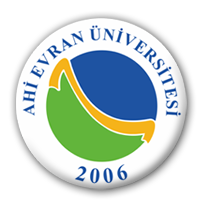 